Temat : Muzyczne życzenia dla Mamy nauka piosenki „Ukochana Mamo”26 MAJA OBCHODZIMY DZIEŃ MATKI 26 maja obchodzimy Dzień Mamy! Święto, o którym każde dziecko powinno pamiętać, dlatego też dzisiaj posłuchajcie piosenki, link poniżejhttps://www.youtube.com/watch?v=7PDf2szBagk. i narysujcie w zeszycie przepiękny bukiet kwiatów. Nie zapomnijcie złożyć życzeń Mamie, możecie również tę piosenkę włączyć mamie, a na pewno sprawicie jej ogromną radość.Powodzenia!!!Temat : Muzyczne zabawy. Wykonujemy instrumenty muzyczne.PolecenieWykonaj samodzielnie instrument muzyczny i udekoruj go,  możesz wykorzystać do tego celu : plastikowe butelki, rolki papieru, kaszę, ryż itp. Inspiracji możesz poszukać:https://ekodziecko.com/category/instrumentyPolecenie Wykonajcie szarfy z pasków bibuły. Potrzebne będą: pocięte paski kolorowej bibuły, patyk  i klej.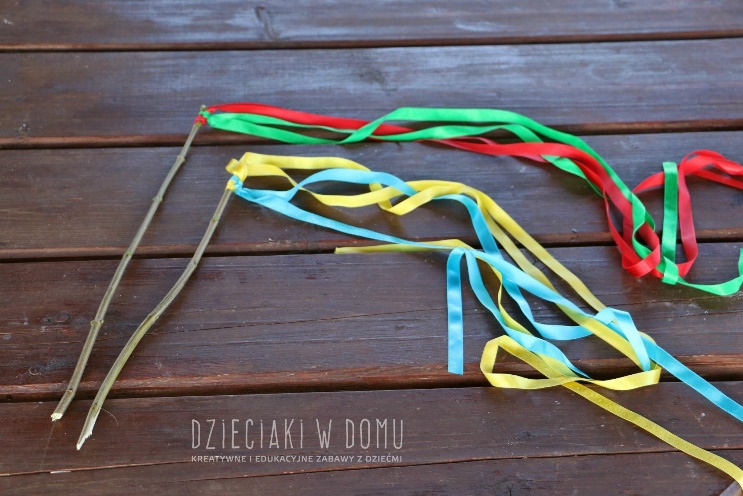 Teraz możecie zatańczyć z szarfą do dowolnej, ulubionej muzyki.Podczas tańca poruszajcie szarfami w rytm muzyki Zadanie domoweZrób zdjęcie swojej szarfy  i instrumentu muzycznego i prześlij na adres email: gosia.cyboron@op.pl.  Na Wasze zdjęcia czekam z niecierpliwością do 03 czerwca 2020r. Życzę Wam wspaniałej i kolorowej zabawy Pozdrawiam Małgorzata Cyboroń